Galeria na Płocie – w piątek otwarcie jubileuszowej edycjiMalownicze rozlewiska Biebrzy i Narwi będą tematem jubileuszowej, dziesiątej edycji „Galerii na Płocie” Zespołu Szkół Społecznych STO przy ul. Fabrycznej w Białymstoku. Otwarcie już w piątek.W tegorocznej odsłonie galerii, przebiegającej pod hasłem „Za płotem - wiosenne rozlewiska Biebrzy i Narwi” na ogrodzeniu przy Fabrycznej, a także w szkole na II piętrze pojawią się prace Marka Śleszyńskiego historyka z wykształcenia, pasjonata fotografii, zauroczonego podlaskimi krajobrazami. Ale też autora wielu wystaw fotograficznych i przewodników kajakowych.- Ponieważ to okrągłą rocznica naszej wystawy, postanowiliśmy nawiązać tematycznie do jej pierwszej edycji pt. Metafizyka prowincji – mówi Ewa Drozdowska, dyrektor ZSS STO przy Fabrycznej. – Zatęskniliśmy za sielskimi, nastrojowymi klimatami Podlasia, które są tuż, tuż - dosłownie za płotem. Autor prac jest mistrzem w utrwalaniu piękna takich ulotnych chwilWernisaż rozpocznie się o godz. 18, pół godziny później odbędzie się spotkanie z autorem zdjęć i pokaz slajdów. Mecenasem wystawy jest Samodzielne Koło Terenowe nr 91 STO (czyli rodzice uczniów szkoły) i Zespół Szkół Społecznych STO."Galeria na płocie" została zainspirowana książką Jana Kamińskiego "Metafizyka prowincji" i powstała w 2005 roku. Wtedy na płocie przed szkołą zaprezentowano fotografie Piotra Malczewskiego. Rok później formułę wystawy powiększono o "Galerię na II piętrze". Od tego czasu swoje zdjęcia może pokazać każdy, kto tylko zainteresuje nimi organizatorów.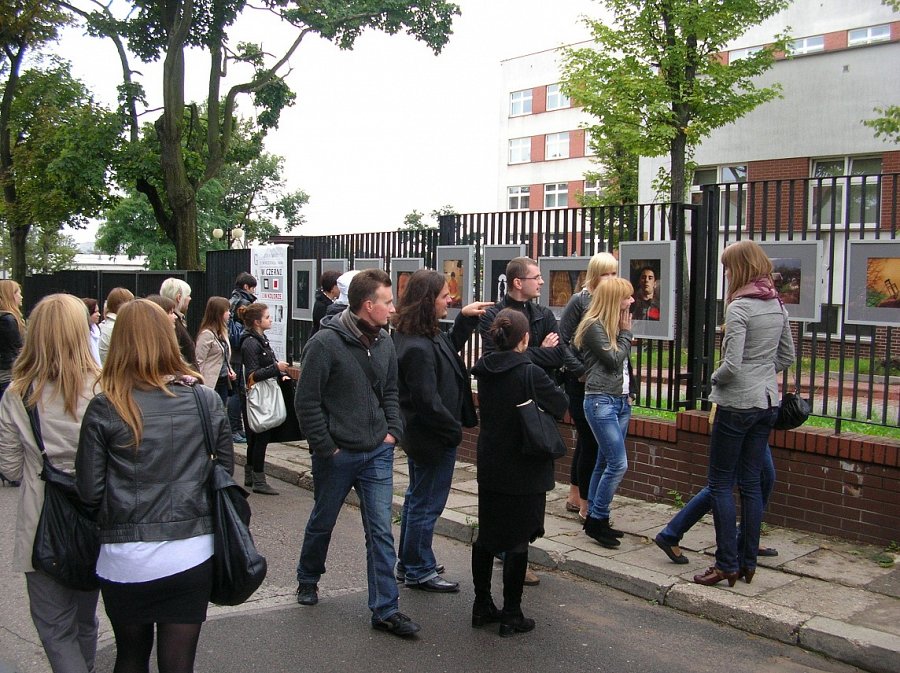 